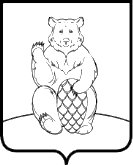 СОВЕТ ДЕПУТАТОВ ПОСЕЛЕНИЯ МИХАЙЛОВО-ЯРЦЕВСКОЕ В ГОРОДЕ МОСКВЕР Е Ш Е Н И Е               19 октября 2017г.                                                                                                   №7/11Об эксплуатации бесхозяйного объекта теплоэнергетического оборудования п.Армейский поселения Михайлово-Ярцевское	В соответствии с Федеральными законами от 16.10.2003г. №131-ФЗ «Об общих принципах организации местного самоуправления в Российской Федерации», от 27.07.2010г. №190-ФЗ «О теплоснабжении», Законом города Москва от 06.11.2002г. №56 «Об организации местного самоуправления в городе Москве», Уставом муниципального образования поселения Михайлово-Ярцевское в городе Москве, на основании решения Совета Депутатов поселения Михайлово-Ярцевское в городе Москве от 21.01.2016г. №8/1, Протокола Заседания Комиссии префектуры ТиНАО города Москвы по предупреждению и ликвидации чрезвычайных ситуаций и обеспечению пожарной безопасности от 23.08.2017г., во исполнение Постановления от 10.10.2016г. №103 «Об утверждении муниципальной программы «Капитальный ремонт многоквартирных жилых домов поселения Михайлово-Ярцевское в городе Москве на 2017 год и плановый период 2018 и 2019годов» в целях бесперебойного обеспечения жителей поселка Армейский ресурсами жизнеобеспечения,        Совет депутатов поселения Михайлово-Ярцевское РЕШИЛ:Определить ООО «ТСК Новая Москва» ресурсо-снабжающей организацией, согласовать заключение муниципального договора.Администрации поселения Михайлово-Ярцевское произвести закупку дизельного топлива. Предусмотреть в бюджете поселения Михайлово-Ярцевское расходы на услуги по эксплуатации и техническому обслуживанию бесхозяйного обекта дизельной котельной находящейся по адресу: поселок Армейский, поселения Михайлово-Ярцевское города Москвы. Опубликовать настоящее решение на официальном сайте администрации поселения Михайлово-Ярцевское в информационно-телекоммуникационной сети «Интернет».Контроль за выполнением настоящего решения возложить на главу поселения Михайлово-Ярцевское в городе Москве Г.К. Загорского.          Глава  поселения                                          Г.К. Загорский